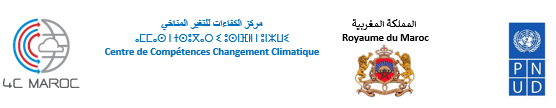 Appel à consultations pour la refonte du site web du Centre de Compétences en Changement Climatique (4C Maroc) et l’intégration du contenu des plateformes connexes du 4CDate : 26 février 2024Pays : Maroc ;Description de la mission : Appel à consultations pour la refonte du site web du Centre de Compétences en Changement Climatique (4C Maroc) et l’intégration du contenu des plateformes connexes du 4C Titre du projet : Renforcement opérationnel du 4C Maroc ;Lieu d’affectation : Rabat, Maroc ;Date limite de dépôt des soumissions : 11 mars 2024 à 16h 
          Les offres doivent être envoyées par mail à l’adresse suivante : ro4c.maroc@gmail.comToute	demande	d’informations	complémentaires	doit être adressée par	email à : ro4c.maroc@gmail.comArticle 1 : ContexteDans le cadre de la mise en place de sa stratégie de communication, le Centre de Compétences en Changement Climatique (4C Maroc) souhaite renforcer sa présence sur le web et déployer son contenu sous forme d'une expérience de navigation innovante, attractive et ciblée. Le 4C Maroc dispose d'un site web inscrit sous le nom de domaine « www.4c.ma». Il dispose aussi de deux plateformes connexes sous les noms de domaine : « www.initiativesclimat-4cmaroc.ma » et « nom de domaine de la plateforme de décarbonation »Le site web constitue une plateforme stratégique de communication en temps réel pour contribuer au renforcement du positionnement du 4C Maroc, et un outil de promotion de l'expertise du Maroc dans la mise en œuvre de politiques de lutte contre le changement climatique.La plateforme Initiatives Climat, réalisée avec l’appui du PNUD dans le cadre du programme Renforcement opérationnel du 4C Maroc, ambitionne de mettre en valeur l'ensemble des initiatives de lutte contre les changements climatiques afin d’informer tous les types d’acteurs concernés et appuyer la prise de décision en matière de lutte contre les changements climatiques. La plateforme de décarbonation, réalisée dans le même cadre, vise à dresser un panorama de bonnes pratiques en matière de décarbonation dans différents secteurs de l’économie en Afrique. Le 4C Maroc est sensible à l'importance d’une présentation ergonomique, attractive, un fonctionnement aisé et une facilité d'affichage et de téléchargement des pages et des documents par les utilisateurs, à la fois dans leurs versions web et mobile.Dans ce contexte, le 4C Maroc souhaite intégrer les deux plateformes en question au site web principal (sous le même nom de domaine), et faire migrer les contenus respectifs d’une manière efficace, en plus d’opérer un certain nombre de modifications à la structure du site web pour mieux l’adapter aux besoins du 4C Maroc en termes de communicationArticle 2 : Objectif et résultats attendus de la missionCette consultation a pour principal objectif de rendre disponible un nouveau site fonctionnel et ergonomique, tenant compte des normes du responsive design, en intégrant les contenus des plateformes Initiatives Climat et de la plateforme de décarbonation. Les résultats attendus du prestataire sont : Le site web du 4C Maroc étant en arabe, français et anglais, il doit être étendu pour intégrer l’amazigh aussi ; Développer des services dédiés aux métiers du 4C Maroc, ces services peuvent demander la création de nouveaux menus, sous-menus ou modules, notamment :Une rubrique « Missions » comprenant : Mot de la Directrice, Mandat, Gouvernance, Organigramme (équipe 4C) & membresUne rubrique « Commissions africaines et Coopération Sud-Sud » Une rubrique « Collèges »Une rubrique « Formations et Renforcement des Capacités », comprenant une sous-rubrique Transferts de technologieUne rubrique « Partenariats et conventions »Une rubrique « Publications et ressources » comprenant : Documents de référence, Publications 4C, Résumés de thèses et articles scientifiques en lien avec le changement climatique, Données nationales sur le changement climatique, Ressources sur l’Adaptation, Ressources sur les Pertes et préjudices, Plateforme de décarbonation, Liens utiles ;Une rubrique « Actualités » (dans la page principale) qui retracera le fil de l’actualité du 4C (événements, salle de presse, historique des « Nouvelles du Climat » ;Une rubrique « Opportunités » rassemblant les appels d’offres, appels à consultations et offres d’emploi ;Un formulaire d’inscription pour les experts Climat ;Mise en place d’une politique de gestion d’accès à la base des données des experts ;Un module dans la page d’accueil : « Initiatives Climat du 4C Maroc » Il est attendu des propositions de design pour chaque rubrique ou module selon l’état de l’art. Ces propositions seront revues par l’équipe Communication du 4C Maroc qui pourra formuler des demandes d’ajustement ou de personnalisation de façon itérative. Rédiger le contenu des pages du site web par des spécialistes en adoptant un style journalistique et accrocheur ;Assurer l'implémentation de la stratégie de référencement web (SEO) ;Assurer la traduction du contenu existant et du futur contenu développé dans le cadre de cette consultation en amazigh, arabe, et anglais par des traducteurs professionnels (Site multilingue) ;Assurer le transfert de compétences des responsables de « contenus » en matière de rédaction du contenu et de publication d'articles en ligne ;Assurer l'infogérance intégrale du site web et des noms de domaine, de la messagerie électronique et de la plateforme d'hébergement web, ainsi que la maintenance de la plateforme « Initiatives Climat »Assurer la compatibilité mobile du site web (version Ordinateur, Smartphone et Tablette)Conclure un contrat de maintenance préventive et corrective d'une durée de 3 ans, à compter de la date de fin de la garantie technique couvrant le site web, la gestion des domaines, la base de données, l'espace d'hébergement web ;L'élaboration et l'édition des enregistrements et reporting demandés dans le cadre du système de management de la qualité ;Répondre aux demandes d'intervention qui seront convenues par la suite avec les services du 4C Maroc afin d'assurer la disponibilité du site web ainsi que l'assistance 7j/7 par téléphone et par email.Article 3 : Site web actuel du 4C MarocLe site web actuel du 4C Maroc est : www.4C.ma en 3 langues arabe, français et anglais.Article 4 : Objectif du portail À travers le projet de mise à niveau de son portail institutionnel, le 4C Maroc s’est fixé les objectifs suivants :Publier des information crédibles, pertinentes et actualisées sur le 4C Maroc ;Offrir au grand public un point d’accès moderne, fluide et efficace aux informations et aux services offerts par le 4C Maroc ;Renforcer l’image institutionnelle du 4C Maroc ;Dynamiser la communication digitale via les réseaux sociaux à travers le portail.Article 5 : Cible du portail Le grand public ;Les membres du 4C ; Les internautes au Maroc et à l’étranger ;Les professionnels du secteur ;Les médias ;Les institutions marocaines et étrangères ;Les universités ;Les institutions de recherche ;Le secteur privé ; La société civile.Article 6 : Phases de réalisation du projet Les prestations objet de la présente consultation seront effectuées selon les phases suivantes :Phase N°1 : Cadrage et maîtrise des besoins Durant cette phase le prestataire est amené à :Élaborer une feuille de route détaillée et un plan d’action précis incluant le calendrier d’exécution du projet ;Identifier les besoins du 4C Maroc en rapport avec la refonte du site web et la migration des plateformes connexes , y compris sa structure, sa présentation, ses modules et son arborescence ;Le recueil du besoin sera réalisé à travers des réunions avec l’équipe 4C Maroc.Il doit également proposer 3 chartes graphiques pour le futur portail. Chacune de ces chartes devra faire figurer un minimum de quatre pages dans chacune des langues (Arabe, Amazigh, Anglais et Français), en tenant en compte des objectifs suivants :Adopter une identité visuelle homogène et unique ;Refléter l’identité du 4C Maroc tout en proposant un caractère à la fois institutionnel et moderne ;Être compatible avec les ordinateurs, Smartphones et tablettes ;Agencer les rubriques de la page d’accueil principale et les sous-pages d’accueil cibles de telle manière à permettre une navigation facile et efficace ;Proposer des schémas de navigation qui permettent à l’internaute d’avoir une vision globale du portail et savoir à tout moment où il se situe par rapport à la page d’accueil, le but étant d’accéder rapidement à toutes les rubriques du portail.Le prestataire doit rédiger le contenu du site en français, en concertation avec le 4C Maroc. Le prestataire doit proposer une charte éditoriale harmonieuse qui permet une intégration fluide des plateformes, et une architecture incluant le contenu du site. Le service de la traduction est essentiel pour présenter le positionnement du 4C Maroc en différentes langues, chaque version linguistique du site doit refléter la même qualité que celle de la langue de rédaction initiale.Dans cette optique, le prestataire s'engage à mobiliser des traducteurs professionnels, tout en assurant les résultats de traduction en haute qualité.Le contenu rédigé initialement en langue française doit être traduit en Arabe, Amazigh, et en Anglais.La charte graphique retenue sera ensuite améliorée par le prestataire.Livrables de la phase N°1 :Rapport sur les besoins et évolutions ergonomiques et fonctionnelles ;Recommandations sur la structure, présentation et format ;Plan d’intégration des plateformes connexes au www.4c.ma au niveau du bon module ou sous-rubrique du site principal ;Arborescence du site web ;Structure détaillée et commentée du site (storyboard) accompagnée de 3 chartes graphiques (maquettes), la cartographie des pages et leurs contenus seront arrêtés après un commun accord entre le prestataire et le 4C Maroc ;Description détaillée des outils techniques pour la mise en œuvre du site (CMS, outils et plateformes de développement…).Contenu à intégrer en français ;Contenu à intégrer en Arabe, Amazigh et Anglais.Phase N°2 : Développement et intégration du contenuEtape 1 : Développement et intégration :Le prestataire devra développer la solution, en mode modulable et évolutif. Il doit assurer dans cette étape les prestations suivantes en se basant sur le rapport de la phase 1. Parmi ces prestations, on note :Mise à niveau du schéma de la base de données ;Mise à niveau de la version du CMD avec lequel est développé le site web ;Développement du site web en Arabe, Amazigh, Anglais et Français selon la charte validée dans la phase 1 ;Mise à niveau du back office pour permettre la gestion du contenu en Arabe, Amazigh, Anglais et Français ;Renforcement de la sécurité du site web ;Evolution de l'application de gestion de contenu (back office) de telle sorte que toutes les rubriques du site web soient dynamiques et alimentées de façon autonome par l’équipe du 4C Maroc.Le développement de la solution cible du site web doit se faire sur un environnement de pré-
prod (à la charge du titulaire), ceci comprend les configurations, paramétrages, développement des modules, etc.Une fois le développement achevé, le titulaire est amené à intégrer le contenu fourni par le 4C Maroc.                Le prestataire est tenu de respecter les nouvelles normes de développement des sites web comme :Le « Responsive Design » rendant le mode d'affichage du site web adaptable en fonction de l'appareil utilisé par le visiteur ;L'optimisation du temps de chargement du site web.Toute licence acquise dans le cadre de cette consultation sera à la charge du prestataire et acquise au nom du 4C Maroc.Principales fonctionnalités : La mise en place d'un portail suivant les derniers standards technologiques. La solution proposée devra respecter les critères suivants :Accessible : Le portail doit être accessible indépendamment de la machine (PC ou MAC), du navigateur Internet (Internet Explorer, Mozilla, Netscape, Firefox, Opera...), de l'appareil (pc ou téléphone portable) ou du système d'exploitation installé ;Flexible et évolutif : La solution doit être suffisamment ouverte et paramétrable pour intégrer les nouveaux besoins du 4C Maroc ;Dynamique et interactif : permettant une réelle interactivité avec l'internaute ;Conforme aux standards internationaux et aux normes en vigueur au Maroc (entre autres : les délibérations de la CNDP et la DGSSI concernant les sites web) ;Performante : la solution proposée doit permettre une haute disponibilité ;Maintenable : L'évolution de la charte graphique doit pouvoir être facilement gérée (délai acceptable de déploiement) ;Multilingue : la solution proposée devra inclure les langues : Arabe, Amazigh, Anglais et Français, Moteur de recherche : Cette fonctionnalité doit être présente en permanence sur le portail ; Responsive design ;Module de mesure d'audience : La solution cible doit comporter un outil de reporting permettant d’exporter, à n'importe quel moment., des rapports de statistiques contenant de l'information précise sur le portail en utilisant des indicateurs significatifs tels que :Le nombre de visiteurs par pays ;Le nombre de visiteurs par langue :Le nombre de visiteurs par rubrique :Le nombre de visiteurs par page ;Les pages les plus visitées ;Le nombre de visualisations des vidéos ;Le temps passé sur le portail par visiteur ;Statistiques sur les téléchargements ;Le pourcentage de revisite ;Les mots clés saisis pour l'accès au portail ;Les pages les plus visitées ;Le parcours type des internautes (détection comportementale) ;Le temps passé par l'internaute sur le portail et ses différentes rubriques ;L'évaluation par l'internaute des résultats du moteur de recherche ;La vitesse de chargement des pages et le temps de réaction du portail à chaque clic ;Le nombre de partages sur les réseaux sociaux ;La présentation des différents résultats sur des Dashboard et des tableaux exploitables ;La gestion des cookies qui doit permettre d'améliorer l'expérience utilisateur ;Les indicateurs concernant les visiteurs du portail ;Chatbot : Le site doit inclure la fonctionnalité de chatbot.À la connexion au portail, les internautes doivent être informés de l'objectif des cookies et avoir la possibilité de les accepter ou de les refuser, auquel cas le portail doit présenter toutes les fonctionnalités.     Une intégration avec Google Analytics ou équivalent est exigée.La liste ci-dessus est non exhaustive, d'autres fonctionnalités peuvent être ajoutées lors des séances de cadrage.Gestion de contenu/ administrationLe gestionnaire de contenu devra consister en une solution web, accessible via username et password.La mise à jour de l'ensemble du contenu du portail, tous type d'objets confondus, sera assurée par une équipe non forcément informaticienne.Pour accomplir ce travail de mise à jour dans des conditions optimales, qui éviteraient toute forme de blocage liée aux soucis de mise en forme, de manipulation d'outils d'éditions, de contraintes techniques de publication, etc., le prestataire devra prévoir un système de gestion du contenu du portail qui affranchira ses rédacteurs et animateurs des problèmes techniques et qui permettra une gestion optimale des sources variées de contenu. L'ajout, la modification et la suppression de tout élément du squelette du site (page, rubrique, menu ...) devra être intuitive et fluide.Le gestionnaire de contenu devra offrir la possibilité de créer des utilisateurs avec des droits différents sur les objets du site, et de tracer leurs actions.Etape 2 : Installation et testsLe prestataire doit préparer, en concertation avec le 4C Maroc, un cahier des tests qui seront effectués avant le déploiement définitif de la solution. Et ce afin de permettre au 4C Maroc de valider la conformité de la solution aux spécifications du cahier des charges et de vérifier le bon fonctionnement du site web.Les recettes fonctionnelles et techniques devront être menées avec l'équipe technique du projet et les utilisateurs finaux.Les tests en question, par nature, sont :Les tests fonctionnels : L'étape de test permettra de s'assurer du bon fonctionnement ainsi que de la conformité du portail aux exigences fonctionnelles et techniques initiales. Les tests de montée en charge : Le prestataire s'engage à simuler les tests de charge sur la plateforme de pré-production avant le déploiement définitif sur la plateforme de production. L'objectif est de s'assurer que la plateforme sera capable de supporter la charge exigée.  Le prestataire décrira dans son offre l'outillage et les moyens qui seront mis en œuvre pour la réalisation des tests de performance.Tests de sécurité : Le titulaire définira le plan et les scénarios de tests de sécurité et exécutera ces tests sur un banc de tests d'intégration représentatif pour recueillir les preuves de couverture satisfaisante des exigences de sécurité.A l'achèvement de cette phase, le prestataire est amené à déployer le portail sur le serveur du 4C Maroc (cette mise en production doit être effectuée hors horaire de travail).Livrables de la phase N°2 :Code source avec toutes les composantes, les licences et les librairies utilisées ;Rapport de recette ;Dictionnaire de données et documents expliquant le schéma de la base de données,Manuel d'utilisation du back office (gestion du contenu).Phase N°3 : Formation et accompagnement :Le prestataire devra assurer, en complément de la création du site Internet, des formations spécifiques pour la prise en main autonome du site à l’intention :Des administrateurs et gestionnaires techniques du site du 4C Maroc.  La formation devra présenter les différentes composantes techniques avec les manipulations de base, l'arborescence du site, les pannes les plus fréquentes et les solutions à apporter ;De l'équipe rédactionnelle du site du 4C Maroc. La formation devra permettre à chaque agent de l'équipe de pouvoir actualiser le site Internet.Validation et déploiement de la version finale du portail ;Livraison des manuels d'utilisation par groupe de profils.Livrables de la phase n°3 :Manuels de formation des utilisateurs fonctionnels ;Manuels de formation des administrateurs techniques ;Sauvegarde du Portail fonctionnel.Phase N°4 : Référencement & hébergement Référencement :Il sera demandé au prestataire durant cette mission d'apporter toute son expertise dans le domaine de référencement ; il s'engage à mettre en place une politique de référencement qualitative et quantitative permettant d'ancrer le nom de marque du 4C Maroc.Le prestataire s'engage le cas échéant à mettre œuvre la stratégie de référencement web et à apporter le conseil et l'assistance nécessaires pour la rapprocher des meilleurs standards et pratiques en réalisant les travaux suivants :Améliorer le positionnement du site dans les premiers résultats des moteurs de recherche en adoptant une stratégie SEO et une ligne éditoriale pour le contenu ;Concevoir et rédiger des contenus web optimisés pour le référencement naturel ;Prendre en charge l'amélioration continue de la visibilité du site. Il devra concevoir et faire parvenir au 4C Maroc un reporting trimestriel de suivi basé sur des KPIs mesurables (exemple : Top position, Score de visibilité par mot clés, % de visite SEO, Nbre conversions SEO, ...).Hébergement : Le site web doit être hébergé en extérieur en gardant le nom de domaine www.4c.ma. Le prestataire doit faire une offre d’hébergement déclinant les caractéristiques techniques requises par un serveur d’hébergement extérieur. Le dossier d’hébergement doit préciser :Les caractéristiques techniques de l’offre d’hébergement ;Les conditions techniques, fonctionnelles et juridiques de l’offre d’hébergement ;Le contrat d’hébergement web d’une durée de trois ans renouvelables.Le prestataire s’engagera à assurer à sa charge : La continuité des prestations d’hébergement et de maintenance préventive et corrective pendant la période de garantie ;La souscription à un pack d’hébergement de trois ans renouvelables.Livrables de la phase n°4 :La stratégie de référencement SEO ;Le reporting trimestriel de référencement (tableaux de bord et KPIs de suivi de la visibilité du site web) ;Procédures et guides de référencement et outils utilisés pour le référencement ;Dossier d’hébergement incluant un contrat d’hébergement web de 3 ans ;Contrat de maintenance site web d’une durée de 3 ans ;Plan et programme de formation ;Manuel d’administration du site web ;Manuel d’utilisation et de gestion contenu du site web.Article 7 : Délai d’exécutionArticle 8 : RéceptionsLa réception partielle sera prononcée après la validation des livrables de chaque phase ;La réception provisoire sera prononcée après la réalisation de l’ensemble des phases ;La réception définitive sera prononcée après l’expiration du délai de garantie.Article 9 : Délai de garantieLe délai de garantie est de 12 mois.Le prestataire est tenu durant la période de garantie de : La correction des bugs ;L’optimisation du site web et son back office ;Le maintien en bon état de la solution ;Effectuer toute modification demandée par le 4C Maroc.Article 10 : Modalités de paiementLe règlement sera effectué comme suit :30 % après l’achèvement de la phase N°1 ;30 % après l’achèvement de la phase N°2 ;15 % après l’achèvement de la phase N°3 ;15 % après l’achèvement de la phase N°4 ;10 % après la réception définitive.Article 11 : Bordereau des prixBordereau du prix global : Décomposition du montant global : Article 12 : Présentation des offresLes concurrents sont tenus de présenter les offres suivantes :Offre Technique :Une note présentant la démarche et la méthodologie proposée pour assurer la mise à niveau du site web de 4C Maroc et garantir la fiabilité des résultats. La note méthodologique doit présenter :La compréhension du prestataire des missions de la présente consultation ;Les étapes de réalisation à l'intérieur de chaque phase ;Les outils de développement et les bases de données qui seront adoptés.Le planning envisagé par le concurrent pour l'exécution de la prestation dans le délai fixé par les termes de référence. Ce planning doit préciser l'ordonnancement des différentes actions du projet et la durée de chaque action ;Chronogramme de l'affectation de l'équipe, faisant ressortir les tâches confiées à chaque membre ainsi que leurs qualifications et la durée allouée à chaque tâche ;Les CV de l'équipe proposée doivent être cosignés par l'intervenant et le prestataire en précisant notamment les diplômes ou attestations, le degré de spécialisation et les années d'expérience acquises et les projets/missions réalisées ;Les copies des diplômes ;Une note décrivant les spécifications détaillées de la solution technique proposée ;Une proposition de maquette graphique pour le futur site web du 4C Maroc.L'équipe proposée doit être composée des 4 profils suivants :Un Chef de projet disposant au moins d'un diplôme de Bac+5 ou plus en informatique ou équivalent et ayant une expérience professionnelle d'au moins 5 ans ;Consultant en création artistique disposant au moins d'un diplôme de Bac+3 ou plus en informatique, design ou équivalent et disposant d'une expérience d'au moins trois (3) ans ;Deux développeurs disposant d'un diplôme de Bac+5 ou plus en informatique ou équivalent et ayant une expérience professionnelle d'au moins 3 ans.Offre Financière : Une offre financière conforme au bordereau susmentionné dans l’article N°11.Article 13 : Evaluation des offresEvaluation des offres techniques : Evaluation des offres financières :Seuls seront concernés par cette évaluation, les concurrents qui seront retenus à l'issue de l'évaluation technique.L'offre la moins disante sera affectée d'une note de 100 points, les autres offres seront affectées chacune d'une note correspondante par l'application de la formule suivante :Analyse technico-financière des offres :La note technico-financière (NTF) de chaque concurrent sera calculée en faisant la somme de la note technique (NT) et la note financière (NF) pondérées respectivement par les coefficients de 80% pour l'offre technique et 20% pour l'offre financière.Note technico-financière (NTF) = 80 % x Note technique (NT) + 20 % Note financière (NF) L'offre retenue sera celle qui aura obtenu la note globale (NTF) la plus élevée.Article 14 : Dépôt des offresLes prestataires doivent envoyer dans deux documents séparés :Offre technique : Contenant les éléments précisés dans l’article N°12 ;Offre financière : Estimation du coût tel que précisé dans l’article N°11.Les offres seront envoyées par mail au plus tard le 11 mars à 16h, à l’adresse suivante : ro4c.maroc@gmail.com.LivrablesEchéanceLivrables de la phase 13 semaines après la signature du contratLivrables de la phase 21 mois après la fin de la phase 1Livrables de la phase 31 semaine après les livrables de la phase 2Livrables de la phase 41 semaine après les livrables de la phase 3DésignationUnitéQté.PUHTPTHTLa refonte du site web 4C Maroc et l’intégration du contenu de la plateforme Initiatives Climat F1Total HTTotal HTTotal HTTVATVATVATotal TTCTotal TTCTotal TTCDésignationUnitéQté Forfaitaire (Phase) PUHTPTHTPhase N°1 : Cadrage et maîtrise des besoins.F1Phase N°2 : Développement et intégration du contenuF1Phase N°3 : Formation et accompagnement F1Phase N°4 : Référencement & hébergement F1Total HTTotal HTTotal HTTVATVATVATotal TTCTotal TTCTotal TTCCritère de SélectionNotationÉquipe proposée (NT1)40NT1.1 : Chef de projet14Nombre d'année d'expérience7Supérieur ou égal à 8 ans 7Entre 5 et 8 ans (8 ans non compris)4Nombre de projets/missions en qualité de chef d'équipe et/ou Coordinateur et/ou Chef de projets de mise en œuvre des systèmes d'information7Supérieur strictement à 5 références7Égal à 3 références3NT1.2 : Consultant en création artistique10Nombre d'années d'expérience5Supérieur ou égal à 5 ans 5Entre 3 et 5 ans (5 ans non compris)2Nombre de projets/missions dans le design des systèmes d’information5Supérieur strictement à 2 références5Égal à 2 références2NT1.3 : Expert en développement informatique N°18Nombre d'années d'expérience4Supérieur ou égal à 5 ans 4Entre 3 et 5 ans (5 ans non compris)1Nombre de projets/missions dans le design des systèmes d’information4Supérieur strictement à 2 références4Egal à 2 références1NT1.4 : Expert en développement informatique N°28Nombre d'années d'expérience4Supérieur ou égal à 5 ans 4Entre 3 et 5 ans (5 ans non compris)1Nombre de projets/missions dans le design des systèmes d’information4Supérieur strictement à 2 références4Égal à 2 références1Méthodologie de travail + planning et chronogramme proposé (NT2)10NT2.1 : Méthodologie de travail 7Management du projet, approche de recensement des besoins, approche de découpage projet et d'intégration et consistance des phases et sous phases7Très bonne7Bonne5Moyenne3Faible0NT2.2 : Planning et chronogramme proposé3Degré d'adaptation du planning et du chronogramme pour la réalisation du projet3Planning et chronogramme détaillés, respectant les délais d'exécution pour chaque phase et précisant l’affectation par tâche des intervenants3Planning et/ou chronogramme non détaillés et adaptés1Planning et/ou chronogramme non détaillés et non adaptés0Spécifications détaillées de la solution technique proposée (NT3)50NT3.1 : Spécifications techniques détaillées de la solution de développement et Axe créatif20Très riche20Riche15Moyenne5Faible0NT3.2 : Qualité de l’exercice créatif à travers la proposition d'une maquette graphique pour le futur site web de 4C30Excellent30Bien15Assez bien7Moyen3Insuffisant0N.B : Seront systématiquement éliminées à l’issue de cette évaluation toutes les offres ayant obtenu une note technique inférieure à la note technique minimale de 70 points.